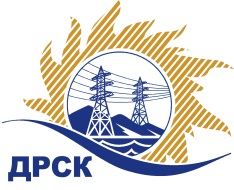 Акционерное Общество«Дальневосточная распределительная сетевая  компания»     (АО «ДРСК»)Протокол № 496/УКС -ВПзаседания Закупочной комиссии по запросу предложений в электронной форме  на право заключения договора на выполнение работ: «Мероприятия по строительству для технологического присоединения потребителей Благовещенского района (с. Чигири, с. Кантон-Коммуна) (заявители: Безбородова И.Ю., Копылова С.В., Чередниченко О.Н., Василевский В.С.) к сетям 10-0,4 кВ».  (Лот № 10919).СПОСОБ И ПРЕДМЕТ ЗАКУПКИ:запрос предложений в электронной форме на право заключения договора на выполнение работ: «Мероприятия по строительству для технологического присоединения потребителей Благовещенского района (с. Чигири, с. Кантон-Коммуна) (заявители: Безбородова И.Ю., Копылова С.В., Чередниченко О.Н., Василевский В.С.) к сетям 10-0,4 кВ».  (Лот № 10919).ВОПРОСЫ, ВЫНОСИМЫЕ НА РАССМОТРЕНИЕ ЗАКУПОЧНОЙ КОМИССИИ:Об утверждении результатов процедуры переторжки. О ранжировке заявок.О выборе победителя закупки.По вопросу № 1Признать процедуру переторжки состоявшейся.В связи с тем, что к установленному Документацией о закупке сроку Участник ООО «СТЭК» не предоставил скорректированные документы своей заявки с учетом окончательных предложений Участника, заявленных в ходе проведения переторжки, в соответствии с пунктом 4.11.2.5 Документации о закупке, считать данного Участника не участвовавшим в процедуре переторжки, и принять к дальнейшему рассмотрению его заявку на первоначальных условиях.Принять условия заявок Участников после переторжки:        По вопросу № 2Утвердить расчет баллов по результатам оценки заявок: Утвердить ранжировку заявок:По вопросу № 3Признать Победителем закупки Участника, занявшего 1 (первое) место в ранжировке по степени предпочтительности для Заказчика: ООО «ВостокЭнергоСоюз» ИНН/КПП 2801169250/280101001 ОГРН 1122801001300, с ценой заявки не более  17 750 000,00 руб. без учета НДС.Сроки выполнения работ: Срок начала работ - с момента заключения договора. Срок окончания работ – не позднее 30.12.2019 г.Гарантийный срок: Гарантии качества на все конструктивные элементы и работы, предусмотренные в Техническом задании и выполняемые Подрядчиком на объекте, в том числе на используемые строительные конструкции, материалы и оборудование должны составляют 60 месяцев с момента подписания актов приемки выполненных работ по настоящему договору в полном объеме, при условии соблюдения Заказчиком правил эксплуатации сданного в эксплуатацию объекта.Условия оплаты: в течение 30 (тридцати) календарных дней с даты подписания актов выполненных работ, на основании выставленных Подрядчиком счетов.Инициатору договора обеспечить подписание договора с Победителем не ранее чем через 10 (десять) календарных дней и не позднее 20 (двадцати) календарных дней после официального размещения итогового протокола по результатам закупки.Победителю закупки в срок не позднее 3 (трех) рабочих дней с даты официального размещения итогового протокола по результатам закупки обеспечить направление по адресу, указанному в Документации о закупке, информацию о цепочке собственников, включая бенефициаров (в том числе конечных), по форме и с приложением подтверждающих документов согласно Документации о закупке.Секретарь Закупочной комиссии1 уровня АО «ДРСК                                              ____________________          Елисеева М.Г.Исп. Чуясова.Тел. (4162) 397-268город Благовещенск№ ЕИС 31907972892«31» июля 2019 года№ п/пДата и время регистрации заявкиНаименование, адрес и ИНН Участника и/или его идентификационный номерЦена заявки до переторжки, 
руб. без НДС Цена заявки после переторжки, 
руб. без НДС17.06.2019 11:22ООО «ВостокЭнергоСоюз» 
ИНН/КПП 2801169250/280101001 ОГРН 112280100130018 596 307,7617 750 000,0019.06.2019 10:04ООО «ЭНЕРГОСТРОЙ»  ИНН/КПП 2801163836/280101001 ОГРН 111280100619618 771 549,0018 771 549,0022.06.2019 06:43ООО  «СТЭК»ИНН/КПП 2722038800/272201001 ОГРН 102270113054018 677 691,7318 677 691,7324.06.2019 07:43ООО  «Кабельная арматура» ИНН/КПП 2801163843/280101001 ОГРН 111280100620718 771 549,4718 771 549,47Критерий оценки (подкритерий)Весовой коэффициент значимостиВесовой коэффициент значимостиКоличество баллов, присужденных заявке по каждому критерию / подкритерию
(с учетом весового коэффициента значимости) Количество баллов, присужденных заявке по каждому критерию / подкритерию
(с учетом весового коэффициента значимости) Количество баллов, присужденных заявке по каждому критерию / подкритерию
(с учетом весового коэффициента значимости) Количество баллов, присужденных заявке по каждому критерию / подкритерию
(с учетом весового коэффициента значимости) Критерий оценки (подкритерий)критерия подкритерияООО «ВостокЭнергоСоюз» 
ИНН/КПП 2801169250/280101001 ОГРН 1122801001300ООО «ЭНЕРГОСТРОЙ»  ИНН/КПП 2801163836/280101001 ОГРН 1112801006196ООО  «СТЭК»ИНН/КПП 2722038800/272201001 ОГРН 1022701130540ООО  «Кабельная арматура» ИНН/КПП 2801163843/280101001 ОГРН 1112801006207Критерий оценки 1: Цена договора90%-//-0,24490,00000,02250,0000Критерий оценки 2: Деловая репутация (участие в судебных разбирательствах)10%-//-     0,50    0,50      0,50       0,50Итоговый балл заявки 
(с учетом весовых коэффициентов значимости)Итоговый балл заявки 
(с учетом весовых коэффициентов значимости)Итоговый балл заявки 
(с учетом весовых коэффициентов значимости)0,74490,50000,52250,5000Место в ранжировке (порядковый № заявки)Дата и время регистрации заявкиНаименование, ИНН Участника и/или его идентификационный номерИтоговая цена заявки, 
руб. без НДС Возможность применения приоритета в соответствии с 925-ПП1 место17.06.2019 11:22ООО «ВостокЭнергоСоюз» 
ИНН/КПП 2801169250/280101001 ОГРН 112280100130017 750 000,00нет2 место22.06.2019 06:43ООО  «СТЭК»ИНН/КПП 2722038800/272201001 ОГРН 102270113054018 677 691,73нет3 место19.06.2019 10:04ООО «ЭНЕРГОСТРОЙ»  ИНН/КПП 2801163836/280101001 ОГРН 111280100619618 771 549,00нет4 место24.06.2019 07:43ООО  «Кабельная арматура» ИНН/КПП 2801163843/280101001 ОГРН 111280100620718 771 549,47нет